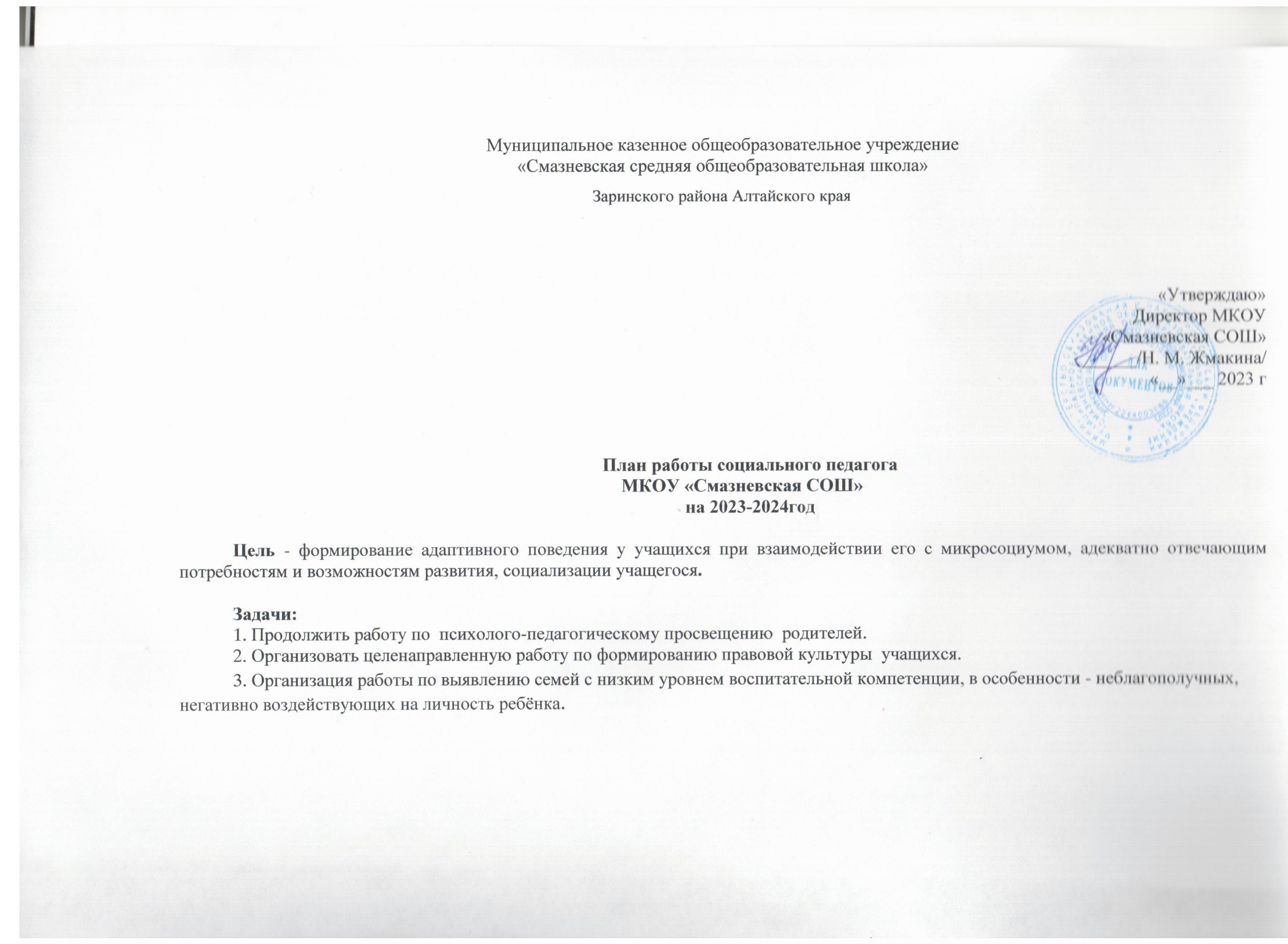 +Социальный педагог :                                                                                     Е.Г.ШевелеваМесяцОрганизационно-методическая деятельностьПрофилактика употребления ПАВИндивидуальная работа с учащимися различных категорийПрофилактика безнадзорности и правонарушенийРабота с замещающими семьями, опекаемыми учащимисяИндивидуальная работа сродителямиСентябрь1.Выявление учащихся, не приступивших к занятиям с 1 сентября. 2.Статическая отчетность. Отчет об индивидуальной профилактической работе с учащимися, состоящими на внутришкольном учете.3.Заседание Совета по профилактике безнадзорности и правонарушений4. Выявление неблагополучных семей в 1-х классах и вновь прибывших учащихся.1. 1-2 классы Урок здоровья 1. Индивидуальное занятие с учащимися, состоящими на внутришкольном учете «Положительный образ Я»2. Групповое занятие с учащимися ОВЗ «Права и ответственность ребенка» 1. Акция «Неделя права и ответственности»2. Проф-кая беседа совместно с сотрудником МВД «Опасные игры»3. Обновление информационных стендов ОО наглядных материалов по профилактике безнадзорности и правонарушений несов-х, выписки из нормативно-правовых актов и законодательства РФ1. Обследование условий жизни опекаемых учащихся.2.Индивидуальная беседа с опекаемыми учащимися на предмет эмоциональной комфортности проживания в семье.1.Рейды в семьи учащихся, состоящих на ВШУ, на учете КДН из неблагополучных семей,  семьи СОП Цель: подготовка учащихся к новому учебному году.2. Подготовка и распространение дистанционно информации  для родителей учащихся:«Особенности правового воспитания в семье»Октябрь1.Заседание Совета по профилактике безнадзорности и правонарушений2. Составление картотеки «Социальный паспорт школы»:- сбор данных по классам  для социального паспорта;- инструктаж классных руководителей по предоставлению данных о  детях и семьях группы   социального риска.3.Сбор информации о занятости в каникулярное время учащихся, состоящих на разных формах учёта.1.Мониторинг наркоситуации3-4 классы 2. Тренинг «Мы дети с планеты здоровья»3-4 классы 1. Индивидуальные занятия с учащимися, состоящими на внутришкольном   контроле «Мой характер»2.Индивидуальные тематические беседы с учащимися с ОВЗ «Полезные и вредные привычки»1.Социально-педагогическая диагностика «Ответственное поведение младшего школьника».2. Проведение адаптационного тренинга для учащихся 1-х классов «Здравствуй, школа!»3.Проф-я беседа совместно с сотрудником КДН «Личная безопасность ребенка в период каникул»1-4 классы1. Изучение образовательной среды на предмет комфортности опекаемых учащихся (эмоциональное отношение ученика к школе, учителям).2.Консультирование законных представителей  при наличии отрицательного отношения опекаемых учащихся к школе.1.Ознакомление родителей с возрастными особенностями учащихся ОВЗ, оказание помощи в решении трудностей в обучении и воспитании.2. Рейды в семьи учащихся, состоящих на ВШУ, на учете КДН из неблагополучных семей,  семьи СОПОбследование ЖБУ, консультирование родителей по изменениям в семейной ситуации; контроль занятости в период каникул.3. Индивидуальная консультация для родителей из неблагополучных семей, семей СОП, ТЖС: "Роль семьи в развитии способностей ребенка"Ноябрь1. Выявление учащихся, не приступивших к занятиям.2.Заседание Совета по профилактике безнадзорности и правонарушений3. Посещение уроков, наблюдение и анализ учебной деятельности учащихся, состоящих на внутришкольном учете1.Акция «Мы за здоровый образ жизни!»1. Индивидуальные занятия с учащимися, состоящими на внутришкольном учете«Ответственное поведение»2.Индивидуальные тематические беседы с учащимися с ОВЗ «Я гражданин России. 1 часть»1.Индивидуальные консультации для родителей учащихся «Права и обязанности родителей по воспитанию и обучению детей» (по запросу классных руководителей)1. Наблюдение за опекаемыми учащимся в учебном процессе. Анализ применения законными представителями рекомендаций по коррекции учебной мотивации опекаемых учащихся. 2.Индивидуальная беседа с опекаемыми учащимися на предмет эмоциональной комфортности проживания в семье.Декабрь1. Статическая отчетность. Отчет об индивидуальной профилактической работе с учащимися, состоящими на внутришкольном учете.2.Заседание Совета по профилактике безнадзорности и правонарушений3. Сбор информации о занятости в каникулярное время учащихся, состоящих на разных формах учёта.1.Тренинговое занятие 3-4классы «Психическое здоровье человека»1.Групповое занятие с учащимися, состоящими на внутришкольном учете «Как меня воспринимают другие»2. Индивидуальные тематические беседы  с учащимися с ОВЗ « Я гражданин Росси. 2 часть»1. Ознакомление классных руководителей рекомендациями по работе с учащимися,состоящими на ВШУ2.Профи-я беседа с «Невидимые враги человека, которые мешают ему жить»3. Проведения комплекса занятий с учащимися по  повышению уровня ответственного поведения учащихся4. Обновление информационных стендов ОО наглядных материалов по профилактике безнадзорности и правонарушений несов-х, выписки из нормативно-правовых актов и законодательства РФ1.Обследование условий жизни опекаемых учащихся.2. Праздник для  семей, имеющих опекаемых учащихся «Семейные традиции»1.Рейды в семьи учащихся, состоящих на ВШУ, на учете из неблагополучных семей, семьи СОПОбследование ЖБУ, консультирование родителей по изменениям в семейной ситуации; контроль занятости в период каникул.Январь1.Выявление учащихся, не приступивших к занятиям.2.Заседание Совета по профилактике безнадзорности и правонарушений1.Тренинговое занятие с учащимися 3- 4 классов«Ответственное поведение»1. Индивидуальное занятие  с учащимися, состоящими на внутиршкольном учете «Попробуй преодолеть свои недостатки»2. Индивидуальные тематические беседы с учащимися с ОВЗ«Можно ли изменить себя. Что такое самовоспитание?»1.Консультирование законных представителей по вопросам обучения и воспитания опекаемых учащихся.Февраль1.Заседание Совета по профилактике безнадзорности и правонарушений2. Посещение уроков, наблюдение и анализ учебной деятельности  учащихся, состоящих на внутришкольном учете.1.Групповое занятие с учащимися, состоящими на внутришкольном учете «Как себя контролировать »2.Индивидуальные тематические беседы с учащимися с ОВЗ «Уважительное отношение к людям – основа культуры поведения».1.Проф-я беседа «Формула здоровья»2. Проведения комплекса занятий с учащимися по  повышению уровня ответственного поведения учащихся3. Ознакомление родителей  с результатами занятий  по повышению уровня ответственного поведения учащихся1.Индивидуальная беседа с опекаемыми учащимися на предмет эмоциональной комфортности проживания в семье.Март1.Сбор информации о занятости в каникулярное время учащихся, состоящих на разных формах учёта.2. Статическая отчетность. Отчет об индивидуальной профилактической работе с учащимися, состоящими на внутришкольном учете.3.Заседание Совета по профилактике безнадзорности и правонарушенийТренинговое занятие «Человек начинается с добра»1. Групповое занятие с учащимися, состоящими на внутришкольном учете «Ответственное поведении»2. Индивидуальные тематические беседы  детьми ОВЗ «Качества, которые надо вырабатывать в себе»1.Проф-я беседа « Драки, нецензурные выражения, наказуемые деяния»2. Проведения комплекса занятий с учащимися по  повышению уровня ответственного поведения учащихся.1. Обследование условий жизни опекаемых учащихся.2.Индивидуальная беседа с опекаемыми учащимися на предмет эмоциональной комфортности проживания в семье.1. Рейды в семьи учащихся состоящих на ВШУ, на учете КДН из неблагополучных семей,  семьи СОП.Обследование ЖБУ, консультирование родителей по изменениям в семейной ситуации; занятость в период каникул.Апрель1.Выявление учащихся, не приступивших к занятиям.2.Заседание Совета по профилактике безнадзорности и правонарушенийМониторинг наркоситуации1 -4 классы1. Индивидуальное занятие с учащимися, состоящими на внутришкольном учете «Я и конфликты»2. Индивидуальные тематические беседы сучащимисяс ОВЗ «Какой у меня характер».Выявление, социально-педагогическая диагностика детей «группы писка» (конечная)1.Месячник по профилактике асоциального поведенияМай1. Сбор информации о занятости в каникулярное время учащихся, состоящих на разных формах учёта.2.Заседание Совета по профилактике безнадзорности и правонарушений3.Организация летнего отдыха в загородных лагеряхучащихся, состоящих на внутришкольном учете.Тренинговое занятие 1-4 классы «Человек начинается с добра»1.Индивидуальное занятие с учащимися, состоящими на внутришкольном учете «Я и умение преодолевать конфликты»2.Индивидуальное занятие с детьми ОВЗ «Как человек может  стать лучше»3.Акция «Телефон доверия»1.Проведения комплекса занятий с учащимися по повышению уровня ответственного поведения учащихся «группы риска»2. Ознакомление родителей с результатами занятий с учащимися по повышению уровня ответственного поведения учащихся «группы риска».1 Консультирование законных представителей по организации летней занятости опекаемых учащихся.1.Рейды в семьи учащихся состоящих на ВШУ, на учете КДН из неблагополучных семей,  семьи СОП.2.Консультирование по организации летнего отдыха учащихсяв загородных лагерях.Июнь1. Статическая отчетность. Отчет об индивидуальной профилактической работе с учащимися, состоящими на внутришкольном учете.2.Заседание Совета по профилактике безнадзорности и правонарушений3. Анализ работы за 2023-2024учебный год.4. Составление плана работы на 2024-2025 учебный годОбследование условий жизни опекаемых учащихся.